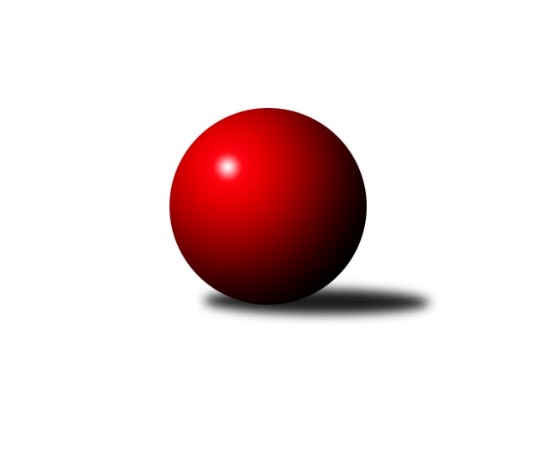 Č.19Ročník 2016/2017	12.3.2017Nejlepšího výkonu v tomto kole: 3347 dosáhlo družstvo: KK Slavia Praha1. KLZ 2016/2017Výsledky 19. kolaSouhrnný přehled výsledků:SKK Rokycany	- TJ Sokol Husovice	5:3	3327:3218	11.5:12.5	11.3.TJ Sokol Duchcov	- TJ Spartak Přerov	7:1	3303:3127	17.0:7.0	11.3.KK Slavia Praha	- KK Blansko 	6:2	3347:3301	12.0:12.0	11.3.KK Konstruktiva Praha 	- SKK  Náchod	7:1	3344:3068	17.0:7.0	11.3.TJ Valašské Meziříčí	- KK Slovan Rosice	5:3	3288:3192	13.0:11.0	11.3.TJ Lokomotiva Česká Třebová	- SKK Jičín	2:6	3261:3297	8.0:16.0	11.3.KK Konstruktiva Praha 	- TJ Sokol Husovice	7:1	3296:3179	17.0:7.0	12.3.KK Blansko 	- TJ Spartak Přerov	1:7	3208:3291	8.5:15.5	12.3.TJ Valašské Meziříčí	- TJ Sokol Duchcov	6:2	3245:3091	15.0:9.0	12.3.Tabulka družstev:	1.	KK Slovan Rosice	19	15	0	4	101.5 : 50.5 	273.0 : 183.0 	 3325	30	2.	KK Slavia Praha	19	13	0	6	96.0 : 56.0 	264.0 : 192.0 	 3281	26	3.	TJ Sokol Duchcov	19	12	2	5	92.0 : 60.0 	245.0 : 211.0 	 3206	26	4.	TJ Spartak Přerov	19	12	1	6	91.0 : 61.0 	252.5 : 203.5 	 3282	25	5.	KK Konstruktiva Praha	19	11	0	8	81.0 : 71.0 	238.0 : 218.0 	 3207	22	6.	TJ Valašské Meziříčí	19	10	1	8	78.0 : 74.0 	223.5 : 232.5 	 3225	21	7.	KK Blansko	19	9	0	10	80.5 : 71.5 	234.5 : 221.5 	 3234	18	8.	SKK Jičín	19	8	1	10	66.5 : 85.5 	209.0 : 247.0 	 3199	17	9.	SKK Rokycany	19	8	0	11	64.0 : 88.0 	214.5 : 241.5 	 3203	16	10.	SKK  Náchod	19	5	0	14	59.0 : 93.0 	210.0 : 246.0 	 3200	10	11.	TJ Sokol Husovice	19	5	0	14	53.0 : 99.0 	186.5 : 269.5 	 3167	10	12.	TJ Lokomotiva Česká Třebová	19	3	1	15	49.5 : 102.5 	185.5 : 270.5 	 3133	7Podrobné výsledky kola:	 SKK Rokycany	3327	5:3	3218	TJ Sokol Husovice	Marta Kořanová	142 	 134 	 130 	126	532 	 1:3 	 550 	 132	141 	 134	143	Eliška Kubáčková	Lenka Findejsová	141 	 127 	 144 	137	549 	 1:3 	 544 	 145	133 	 127	139	Lucie Kelpenčevová	Petra Háková	146 	 129 	 119 	129	523 	 1:3 	 564 	 131	140 	 151	142	Anna Mašláňová	Daniela Pochylová	150 	 130 	 134 	111	525 	 2.5:1.5 	 514 	 133	130 	 118	133	Markéta Gabrhelová	Terezie Krákorová	163 	 159 	 172 	156	650 	 4:0 	 505 	 128	132 	 125	120	Lenka Hanušová	Denisa Pytlíková	138 	 139 	 138 	133	548 	 2:2 	 541 	 157	121 	 140	123	Lucie Oriňákovározhodčí: Nejlepší výkon utkání: 650 - Terezie Krákorová	 TJ Sokol Duchcov	3303	7:1	3127	TJ Spartak Přerov	Nikol Plačková	138 	 133 	 144 	146	561 	 4:0 	 481 	 113	130 	 134	104	Gabriela Helisová	Lenka Chalupová	142 	 148 	 130 	142	562 	 3:1 	 533 	 140	117 	 137	139	Michaela Sedláčková	Markéta Hofmanová	149 	 140 	 152 	132	573 	 3:1 	 515 	 129	143 	 112	131	Martina Janyšková	Simona Koutníková	142 	 142 	 126 	143	553 	 2:2 	 551 	 131	134 	 136	150	Kateřina Fajdeková	Adéla Kolaříková	117 	 126 	 119 	133	495 	 1:3 	 551 	 152	152 	 122	125	Kamila Katzerová	Ivana Březinová	141 	 136 	 160 	122	559 	 4:0 	 496 	 137	124 	 123	112	Monika Pavelkovározhodčí: Nejlepší výkon utkání: 573 - Markéta Hofmanová	 KK Slavia Praha	3347	6:2	3301	KK Blansko 	Šárka Marková	150 	 124 	 153 	135	562 	 2:2 	 548 	 135	136 	 133	144	Michaela Zajacová	Vlasta Kohoutová	156 	 131 	 156 	141	584 	 2:2 	 579 	 143	138 	 165	133	Lucie Nevřivová	Helena Gruszková	156 	 133 	 137 	141	567 	 4:0 	 511 	 139	122 	 123	127	Lenka Kalová st.	Lucie Tauerová	151 	 131 	 138 	134	554 	 1:3 	 574 	 141	139 	 154	140	Zuzana Musilová	Vladimíra Šťastná	160 	 137 	 137 	131	565 	 2:2 	 547 	 134	138 	 148	127	Zdeňka Ševčíková	Štěpánka Zelenková *1	126 	 124 	 138 	127	515 	 1:3 	 542 	 139	117 	 148	138	Markéta Ptáčkovározhodčí: střídání: *1 od 1. hodu Kristýna JurákováNejlepší výkon utkání: 584 - Vlasta Kohoutová	 KK Konstruktiva Praha 	3344	7:1	3068	SKK  Náchod	Marie Chlumská	138 	 155 	 129 	128	550 	 3:1 	 508 	 139	134 	 125	110	Šárka Majerová	Eva Kopřivová	137 	 136 	 131 	164	568 	 1:3 	 556 	 145	144 	 136	131	Martina Hrdinová	Ludmila Holubová	137 	 132 	 140 	136	545 	 3:1 	 509 	 135	136 	 129	109	Lucie Moravcová	Hana Viewegová	129 	 132 	 122 	142	525 	 3:1 	 502 	 109	129 	 128	136	Nina Brožková *1	Lenka Nová	134 	 145 	 143 	142	564 	 3:1 	 476 	 138	93 	 116	129	Ilona Bezdíčková *2	Petra Najmanová	147 	 141 	 149 	155	592 	 4:0 	 517 	 132	132 	 119	134	Renáta Šimůnkovározhodčí: střídání: *1 od 36. hodu Dana Adamů, *2 od 88. hodu Jana VotočkováNejlepší výkon utkání: 592 - Petra Najmanová	 TJ Valašské Meziříčí	3288	5:3	3192	KK Slovan Rosice	Barbora Vaštáková	138 	 135 	 124 	136	533 	 2:2 	 549 	 135	145 	 144	125	Naděžda Dobešová	Kristýna Bulfánová	133 	 157 	 145 	146	581 	 4:0 	 489 	 102	127 	 128	132	Šárka Palková *1	Jana Navláčilová	135 	 131 	 141 	145	552 	 1:3 	 561 	 143	137 	 133	148	Natálie Topičová	Pavla Čípová	132 	 125 	 125 	137	519 	 3:1 	 492 	 137	121 	 111	123	Andrea Axmanová	Ivana Marančáková	118 	 145 	 118 	131	512 	 0:4 	 581 	 151	161 	 128	141	Alena Kantnerová	Markéta Jandíková	156 	 132 	 157 	146	591 	 3:1 	 520 	 107	139 	 138	136	Magda Winterovározhodčí: střídání: *1 od 61. hodu Iva RosendorfováNejlepší výkon utkání: 591 - Markéta Jandíková	 TJ Lokomotiva Česká Třebová	3261	2:6	3297	SKK Jičín	Lucie Kaucká	137 	 125 	 141 	140	543 	 1:3 	 564 	 156	134 	 152	122	Michaela Nožičková	Klára Pekařová	132 	 147 	 138 	136	553 	 1:3 	 540 	 137	122 	 140	141	Eva Kammelová	Monika Wajsarová	137 	 140 	 113 	148	538 	 2:2 	 543 	 149	115 	 144	135	Monika Hercíková	Kateřina Kolářová	132 	 130 	 125 	142	529 	 0:4 	 580 	 134	140 	 140	166	Nela Pristandová	Andrea Jánová	160 	 128 	 137 	118	543 	 2:2 	 540 	 134	158 	 127	121	Michaela Kučerová	Ludmila Johnová	141 	 125 	 145 	144	555 	 2:2 	 530 	 121	129 	 122	158	Nikola Portyšovározhodčí: Nejlepší výkon utkání: 580 - Nela Pristandová	 KK Konstruktiva Praha 	3296	7:1	3179	TJ Sokol Husovice	Marie Chlumská	147 	 127 	 136 	148	558 	 3:1 	 531 	 140	131 	 129	131	Lucie Kelpenčevová	Eva Kopřivová	135 	 144 	 151 	137	567 	 2:2 	 547 	 138	148 	 133	128	Eliška Kubáčková	Ludmila Holubová	132 	 152 	 140 	147	571 	 3:1 	 530 	 126	123 	 131	150	Lucie Oriňáková	Hana Kovářová	139 	 122 	 132 	117	510 	 1:3 	 580 	 130	152 	 158	140	Anna Mašláňová	Lenka Nová	138 	 130 	 127 	124	519 	 4:0 	 492 	 124	127 	 126	115	Lenka Hanušová	Petra Najmanová	146 	 136 	 137 	152	571 	 4:0 	 499 	 123	124 	 125	127	Markéta Gabrhelovározhodčí: Nejlepší výkon utkání: 580 - Anna Mašláňová	 KK Blansko 	3208	1:7	3291	TJ Spartak Přerov	Michaela Zajacová	120 	 142 	 125 	132	519 	 1:3 	 557 	 151	126 	 140	140	Michaela Sedláčková	Markéta Ptáčková	115 	 150 	 123 	133	521 	 1:3 	 556 	 148	153 	 118	137	Kamila Katzerová	Lucie Nevřivová	147 	 160 	 137 	114	558 	 3:1 	 509 	 132	131 	 130	116	Gabriela Helisová	Zdeňka Ševčíková	110 	 132 	 147 	141	530 	 1:3 	 550 	 132	134 	 127	157	Martina Janyšková	Zuzana Musilová	142 	 154 	 131 	139	566 	 1:3 	 585 	 129	159 	 140	157	Kateřina Fajdeková	Tereza Buďová	136 	 132 	 125 	121	514 	 1.5:2.5 	 534 	 127	150 	 125	132	Monika Pavelkovározhodčí: Nejlepší výkon utkání: 585 - Kateřina Fajdeková	 TJ Valašské Meziříčí	3245	6:2	3091	TJ Sokol Duchcov	Barbora Vaštáková	132 	 124 	 132 	137	525 	 4:0 	 460 	 126	113 	 113	108	Lenka Chalupová	Kristýna Štreichová	136 	 141 	 149 	133	559 	 2:2 	 568 	 144	130 	 140	154	Nikol Plačková	Jana Navláčilová	133 	 132 	 136 	125	526 	 3:1 	 455 	 100	103 	 125	127	Michaela Erbenová *1	Pavla Čípová	146 	 150 	 128 	122	546 	 2:2 	 527 	 130	140 	 130	127	Adéla Kolaříková	Dana Uhříková	138 	 122 	 138 	128	526 	 2:2 	 538 	 142	119 	 135	142	Ivana Březinová	Markéta Jandíková	145 	 127 	 143 	148	563 	 2:2 	 543 	 117	138 	 149	139	Simona Koutníkovározhodčí: střídání: *1 od 61. hodu Růžena SvobodováNejlepší výkon utkání: 568 - Nikol PlačkováPořadí jednotlivců:	jméno hráče	družstvo	celkem	plné	dorážka	chyby	poměr kuž.	Maximum	1.	Natálie Topičová 	KK Slovan Rosice	577.95	375.3	202.7	2.3	11/11	(621)	2.	Markéta Jandíková 	TJ Valašské Meziříčí	574.39	369.6	204.8	3.0	9/10	(623)	3.	Alena Kantnerová 	KK Slovan Rosice	571.89	371.8	200.1	2.2	11/11	(613)	4.	Zuzana Musilová 	KK Blansko 	571.10	377.0	194.1	2.5	10/11	(606)	5.	Naděžda Dobešová 	KK Slovan Rosice	569.58	375.3	194.3	2.4	11/11	(604)	6.	Kateřina Fajdeková 	TJ Spartak Přerov	568.07	372.3	195.8	3.5	11/11	(629)	7.	Simona Koutníková 	TJ Sokol Duchcov	565.87	369.8	196.1	3.0	10/10	(606)	8.	Kristýna Juráková 	KK Slavia Praha	560.67	365.4	195.3	2.7	9/9	(602)	9.	Vladimíra Šťastná 	KK Slavia Praha	559.50	367.8	191.7	2.4	6/9	(586)	10.	Vlasta Kohoutová 	KK Slavia Praha	559.49	368.5	191.0	3.3	8/9	(585)	11.	Zdeňka Ševčíková 	KK Blansko 	558.59	365.1	193.5	3.0	11/11	(618)	12.	Ludmila Holubová 	KK Konstruktiva Praha 	558.52	371.5	187.0	2.4	7/10	(603)	13.	Lucie Nevřivová 	KK Blansko 	557.40	366.6	190.8	4.3	9/11	(610)	14.	Lenka Nová 	KK Konstruktiva Praha 	556.36	367.2	189.1	3.7	10/10	(618)	15.	Michaela Sedláčková 	TJ Spartak Přerov	554.28	371.7	182.6	2.4	9/11	(619)	16.	Lucie Tauerová 	KK Slavia Praha	552.17	369.5	182.6	3.7	6/9	(595)	17.	Terezie Krákorová 	SKK Rokycany	551.97	373.2	178.7	5.1	10/10	(650)	18.	Kamila Katzerová 	TJ Spartak Přerov	549.28	367.8	181.5	4.8	10/11	(618)	19.	Denisa Pytlíková 	SKK Rokycany	548.52	358.5	190.0	2.9	10/10	(599)	20.	Renáta Šimůnková 	SKK  Náchod	548.17	369.5	178.6	3.1	11/11	(578)	21.	Klára Pekařová 	TJ Lokomotiva Česká Třebová	546.81	369.0	177.8	4.8	10/10	(591)	22.	Nikol Plačková 	TJ Sokol Duchcov	546.80	368.9	177.9	4.7	10/10	(590)	23.	Nina Brožková 	SKK  Náchod	546.39	363.8	182.6	4.1	8/11	(592)	24.	Lenka Chalupová 	TJ Sokol Duchcov	546.24	366.5	179.7	4.5	10/10	(609)	25.	Anna Mašláňová 	TJ Sokol Husovice	545.27	362.8	182.5	4.1	11/11	(592)	26.	Barbora Vaštáková 	TJ Valašské Meziříčí	545.19	367.2	178.0	7.4	7/10	(589)	27.	Martina Janyšková 	TJ Spartak Přerov	544.38	366.0	178.4	4.6	11/11	(598)	28.	Monika Hercíková 	SKK Jičín	543.80	371.7	172.1	6.4	10/11	(582)	29.	Adéla Kolaříková 	TJ Sokol Duchcov	542.94	362.8	180.1	3.9	9/10	(593)	30.	Martina Hrdinová 	SKK  Náchod	542.72	358.2	184.5	2.9	10/11	(591)	31.	Helena Gruszková 	KK Slavia Praha	542.50	367.3	175.3	4.9	8/9	(583)	32.	Ivana Marančáková 	TJ Valašské Meziříčí	541.83	356.5	185.4	2.7	8/10	(581)	33.	Andrea Jánová 	TJ Lokomotiva Česká Třebová	541.42	360.2	181.2	5.4	8/10	(570)	34.	Kristýna Bulfánová 	TJ Valašské Meziříčí	541.26	360.0	181.2	6.2	9/10	(581)	35.	Eliška Kubáčková 	TJ Sokol Husovice	540.98	360.0	181.0	4.2	10/11	(556)	36.	Michaela Zajacová 	KK Blansko 	540.86	365.4	175.4	5.2	9/11	(575)	37.	Dana Uhříková 	TJ Valašské Meziříčí	540.43	368.9	171.5	6.9	7/10	(576)	38.	Daniela Pochylová 	SKK Rokycany	540.40	362.8	177.6	5.4	10/10	(577)	39.	Eva Kopřivová 	KK Konstruktiva Praha 	538.27	358.6	179.7	4.9	7/10	(568)	40.	Nikola Portyšová 	SKK Jičín	537.51	359.6	177.9	4.0	11/11	(600)	41.	Michaela Kučerová 	SKK Jičín	537.30	358.5	178.8	3.0	11/11	(617)	42.	Monika Wajsarová 	TJ Lokomotiva Česká Třebová	536.92	358.4	178.5	2.6	7/10	(572)	43.	Andrea Axmanová 	KK Slovan Rosice	536.79	364.2	172.6	4.6	10/11	(581)	44.	Ivana Březinová 	TJ Sokol Duchcov	536.66	364.2	172.5	4.7	9/10	(579)	45.	Monika Pavelková 	TJ Spartak Přerov	535.25	362.1	173.1	4.8	11/11	(584)	46.	Šárka Marková 	KK Slavia Praha	534.92	361.7	173.3	6.1	6/9	(593)	47.	Petra Najmanová 	KK Konstruktiva Praha 	533.95	363.1	170.9	5.6	8/10	(592)	48.	Nela Pristandová 	SKK Jičín	532.93	350.0	182.9	3.4	9/11	(580)	49.	Markéta Ptáčková 	KK Blansko 	532.75	359.4	173.3	4.7	9/11	(622)	50.	Markéta Gabrhelová 	TJ Sokol Husovice	532.25	365.2	167.0	6.5	9/11	(570)	51.	Kateřina Kolářová 	TJ Lokomotiva Česká Třebová	531.49	357.3	174.2	5.8	10/10	(563)	52.	Lenka Findejsová 	SKK Rokycany	531.39	359.2	172.2	6.8	8/10	(569)	53.	Šárka Majerová 	SKK  Náchod	531.34	353.8	177.5	4.8	8/11	(571)	54.	Ludmila Johnová 	TJ Lokomotiva Česká Třebová	530.53	362.1	168.4	5.0	10/10	(583)	55.	Gabriela Helisová 	TJ Spartak Přerov	529.94	361.3	168.7	6.4	10/11	(594)	56.	Ivana Kaanová 	KK Slavia Praha	528.61	362.3	166.3	6.0	8/9	(557)	57.	Marie Chlumská 	KK Konstruktiva Praha 	527.99	355.5	172.5	5.9	9/10	(567)	58.	Lucie Oriňáková 	TJ Sokol Husovice	527.00	366.0	161.0	7.6	10/11	(554)	59.	Lucie Kaucká 	TJ Lokomotiva Česká Třebová	526.65	353.9	172.7	6.1	9/10	(598)	60.	Lucie Kelpenčevová 	TJ Sokol Husovice	525.07	357.9	167.2	8.0	11/11	(584)	61.	Marta Kořanová 	SKK Rokycany	524.59	356.6	168.0	6.3	9/10	(562)	62.	Pavla Čípová 	TJ Valašské Meziříčí	523.37	355.8	167.6	7.3	7/10	(551)	63.	Lenka Kalová  st.	KK Blansko 	519.44	353.1	166.4	6.7	8/11	(562)	64.	Kristýna Štreichová 	TJ Valašské Meziříčí	519.17	354.4	164.8	7.5	7/10	(559)	65.	Kateřina Kohoutová 	KK Konstruktiva Praha 	515.82	350.5	165.3	7.5	7/10	(547)	66.	Michaela Nožičková 	SKK Jičín	515.29	358.3	157.0	7.7	8/11	(582)	67.	Kateřina Fürstová 	SKK Rokycany	496.66	344.4	152.3	13.0	7/10	(557)		Tereza Buďová 	KK Blansko 	574.26	376.3	197.9	2.4	5/11	(621)		Markéta Hofmanová 	TJ Sokol Duchcov	570.63	364.5	206.1	3.0	3/10	(620)		Marie Kolářová 	SKK Jičín	568.00	354.0	214.0	1.0	1/11	(568)		Lenka Tomášková 	SKK Jičín	564.00	370.3	193.8	2.0	2/11	(584)		Aneta Cvejnová 	SKK  Náchod	563.85	373.0	190.9	2.7	5/11	(589)		Iva Rosendorfová 	KK Slovan Rosice	563.40	371.2	192.2	2.5	5/11	(611)		Stanislava Ovšáková 	TJ Spartak Přerov	562.00	373.8	188.2	2.2	3/11	(572)		Veronika Horková 	SKK Rokycany	561.50	380.0	181.5	3.3	2/10	(585)		Lucie Vaverková 	KK Slovan Rosice	558.17	370.7	187.5	1.7	3/11	(580)		Ivana Pitronová 	TJ Sokol Husovice	550.00	376.0	174.0	7.0	1/11	(550)		Zuzana Machalová 	TJ Spartak Přerov	544.87	357.0	187.9	2.9	3/11	(562)		Soňa Daňková 	KK Blansko 	543.67	361.7	182.0	4.0	3/11	(557)		Šárka Palková 	KK Slovan Rosice	543.00	368.8	174.2	7.3	6/11	(579)		Eva Kammelová 	SKK Jičín	542.32	371.3	171.1	5.9	7/11	(593)		Vladimíra Šťastná 	KK Slavia Praha	536.48	360.0	176.5	3.4	3/9	(581)		Magda Winterová 	KK Slovan Rosice	529.75	361.9	167.9	6.0	6/11	(573)		Dana Adamů 	SKK  Náchod	528.58	354.2	174.4	5.8	6/11	(557)		Petra Háková 	SKK Rokycany	527.55	365.2	162.4	8.3	5/10	(558)		Lucie Moravcová 	SKK  Náchod	526.42	356.3	170.2	4.3	4/11	(557)		Petra Abelová 	SKK Jičín	524.90	354.3	170.6	5.9	4/11	(582)		Martina Čapková 	KK Konstruktiva Praha 	524.63	355.3	169.4	5.4	4/10	(550)		Veronika Štáblová 	TJ Sokol Husovice	521.03	357.7	163.4	5.9	5/11	(558)		Libuše Zichová 	KK Konstruktiva Praha 	521.00	354.3	166.7	9.0	6/10	(570)		Alena Šedivá 	SKK Jičín	519.00	341.0	178.0	5.0	1/11	(519)		Jana Navláčilová 	TJ Valašské Meziříčí	518.29	351.2	167.1	8.0	4/10	(555)		Michaela Erbenová 	TJ Sokol Duchcov	517.81	354.6	163.2	7.0	4/10	(547)		Hana Šeborová 	TJ Lokomotiva Česká Třebová	517.50	351.8	165.7	7.3	4/10	(565)		Jana Votočková 	SKK  Náchod	516.42	352.2	164.3	9.1	4/11	(568)		Lenka Hanušová 	TJ Sokol Husovice	516.20	352.4	163.8	5.4	5/11	(552)		Klára Zubajová 	TJ Valašské Meziříčí	510.75	359.5	151.3	11.2	4/10	(553)		Hana Kovářová 	KK Konstruktiva Praha 	510.00	365.0	145.0	4.0	1/10	(510)		Hana Viewegová 	KK Konstruktiva Praha 	509.08	349.6	159.5	6.0	5/10	(530)		Ivana Hrouzová 	KK Blansko 	508.50	345.0	163.5	9.5	2/11	(516)		Ilona Bezdíčková 	SKK  Náchod	507.67	358.3	149.4	10.3	6/11	(537)		Dana Viková 	SKK Jičín	505.40	349.4	156.0	7.8	5/11	(545)		Růžena Svobodová 	TJ Sokol Duchcov	502.36	350.9	151.4	8.7	5/10	(522)		Eva Sedláková 	TJ Lokomotiva Česká Třebová	467.00	325.2	141.8	13.2	3/10	(500)		Jana Axmanová 	TJ Sokol Husovice	466.50	322.0	144.5	12.5	2/11	(478)Sportovně technické informace:Starty náhradníků:registrační číslo	jméno a příjmení 	datum startu 	družstvo	číslo startu1044	Renata Šimůnková	11.03.2017	SKK  Náchod	8x24858	Dana Uhříková	12.03.2017	TJ Valašské Meziříčí	5x9892	Hana Kovářová	11.03.2017	KK Konstruktiva Praha 	5x15577	Ludmila Eliášová	11.03.2017	TJ Lokomotiva Česká Třebová	7x21999	Pavla Čípová	12.03.2017	TJ Valašské Meziříčí	8x24215	Hana Kovářová	12.03.2017	KK Konstruktiva Praha 	1x6869	Michaela Sedláčková	12.03.2017	TJ Spartak Přerov	8x23505	Kristýna Pavelková	11.03.2017	TJ Valašské Meziříčí	6x20216	Lenka Hanušová	12.03.2017	TJ Sokol Husovice	5x8966	Jaroslav Sanák	11.03.2017	KK Slavia Praha	6x
Hráči dopsaní na soupisku:registrační číslo	jméno a příjmení 	datum startu 	družstvo	Program dalšího kola:20. kolo18.3.2017	so	10:00	SKK Jičín - SKK Rokycany	18.3.2017	so	10:00	KK Slovan Rosice - KK Slavia Praha	18.3.2017	so	10:00	KK Blansko  - TJ Sokol Duchcov	18.3.2017	so	11:00	SKK  Náchod - TJ Lokomotiva Česká Třebová	18.3.2017	so	12:30	TJ Sokol Husovice - TJ Valašské Meziříčí	18.3.2017	so	14:00	TJ Spartak Přerov - KK Konstruktiva Praha 	Nejlepší šestka kola - absolutněNejlepší šestka kola - absolutněNejlepší šestka kola - absolutněNejlepší šestka kola - absolutněNejlepší šestka kola - dle průměru kuželenNejlepší šestka kola - dle průměru kuželenNejlepší šestka kola - dle průměru kuželenNejlepší šestka kola - dle průměru kuželenNejlepší šestka kola - dle průměru kuželenPočetJménoNázev týmuVýkonPočetJménoNázev týmuPrůměr (%)Výkon9xTerezie KrákorováRokycany6508xTerezie KrákorováRokycany118.486501xPetra NajmanováKonstruktiva 5925xPetra NajmanováKonstruktiva 111.875925xMarkéta JandíkováVal. Meziříčí5915xMarkéta JandíkováVal. Meziříčí111.15912xVlasta KohoutováSlavia5846xAlena KantnerováRosice109.225818xAlena KantnerováRosice5811xKristýna BulfánováVal. Meziříčí109.225811xKristýna BulfánováVal. Meziříčí5814xVlasta KohoutováSlavia108.44584